  Στην Δημοτική Κοινότητα Ελεούσας και στην αίθουσα συνεδριάσεων του Δημοτικού Συμβουλίου που βρίσκεται στο παλαιό Δημοτικό Κατάστημα επί της οδού Λασκαρίνας 3α , σήμερα στις 30 του μήνα Δεκεμβρίου του έτους 2014, ημέρα της εβδομάδας Τρίτη και ώρα 18.30 συνήλθε σε τακτική δημόσια συνεδρίαση το Δημοτικό Συμβούλιο του Δήμου Ζίτσας, ύστερα από την αριθμ. 25844/23-12-2014 έγγραφη πρόσκληση του Προέδρου του Δ.Σ., η οποία δημοσιεύτηκε στον ειδικό χώρο ανακοινώσεων του Δημαρχείου και στην ιστοσελίδα του Δήμου και επιδόθηκε με αποδεικτικό ή γνωστοποιήθηκε στον κ. Δήμαρχο, στους κ.κ. Δημοτικούς Συμβούλους, στον Πρόεδρο της Δημοτικής Κοινότητας Ελεούσας και στους Προέδρους ή εκπροσώπους των Τοπικών Κοινοτήτων σύμφωνα με το άρθρο 67 του Ν. 3852/2010, για συζήτηση και λήψη σχετικής αποφάσεως.  Η πρόσκληση επίσης κοινοποιήθηκε ή γνωστοποιήθηκε στον αναπληρωτή Πρόεδρο του Τοπικού Συμβουλίου Νέων  της Δημοτικής Ενότητας Πασσαρώνος (λόγω παραίτησης της Προέδρου) και στους Προέδρους των Τοπικών Συμβουλίων Νέων των Δημοτικών Ενοτήτων, Εκάλης και Μολοσσών.   Στην συνεδρίαση του Δημοτικού Συμβουλίου σε σύνολο είκοσι επτά (27) Δημοτικών Συμβούλων βρέθηκαν παρόντες κατά την έναρξη της συνεδρίασης οι είκοσι ένας  (21), δηλαδή: ΠΑΡΟΝΤΕΣΑ Π Ο Ν Τ Ε Σ     Δ. Σ.Σταλίκας Γεώργιος Μαλισσόβας Παναγιώτης Μιχάλης Στέφανος Παπαδημητρίου-Θεμελή ΧριστίναΒούζας ΧρυσόστομοςΜατσάγκας Εμμανουήλοι οποίοι δεν είχαν προσέλθει αν και κλήθηκαν νόμιμα.Στη συνεδρίαση παρέστησαν:Ο Δήμαρχος κ. Πλιάκος Μιχαήλ Πρόεδροι και Εκπρόσωποι Τοπικών Κοινοτήτων. Ο υπηρεσιακός Γραμματέας κ. Δρόσος Ιωάννης για την τήρηση των πρακτικών του Δημοτικού Συμβουλίου.  Ο Δημοτικός Σύμβουλος κ. Μαλισσόβας Παναγιώτης προσήλθε στην συνεδρίαση κατά την συζήτηση του 13ου θέματος της ημερήσιας διάταξης ενώ ο Δημοτικός Σύμβουλος κ. Μανούσης Σωτήριος αποχώρησε από την συνεδρίαση κατά την συζήτηση του 22ου θέματος της ημερήσιας διάταξης. Επί του 30ου θέματος της ημερήσιας διάταξης:  Ο Πρόεδρος αναφέρθηκε στα κυριότερα σημεία της έγγραφης εισήγησης, που είχε δοθεί έγκαιρα στους Δημοτικούς Συμβούλους, κατατέθηκε προκειμένου να εγγραφεί στα πρακτικά και έχει ως εξής:  «Από το Τμήμα Αθλητισμού & Πολιτισμού της Περιφέρειας Ηπείρου έχει σταλεί στο Δήμο το υπ’ αριθ. 26825/4235/1-12-2014 έγγραφο με το οποίο μας κάνει γνωστό ότι προκειμένου να συγκροτηθεί το Α/θμιο Συμβούλιο Επιθεώρησης Θεάτρων-Κινηματογράφων περιοχής Δήμου Ζίτσας για το έτος 2015,  πρέπει να προβούμε στον ορισμό:  1.Του εκπρόσωπου του Δήμου για αυτό, ως Προέδρου με τον αναπληρωτή του.     2.Του υπάλληλου του Δήμου, που θα αναλάβει καθήκοντα Γραμματέα, με τον αναπληρωτή του.  Εισηγούμαι τον ορισμό ως εκπροσώπου του Δήμου και ως Προέδρου του ανωτέρω συμβουλίου, του Αντιδημάρχου κ. Μιχάλη Στέφανου, με αναπληρωτή του τον Πρόεδρο της Τ.Κ. Κληματιάς κ. Μπεσέλα Γεώργιο, ενώ ως υπάλληλο του Δήμου που θα αναλάβει τα καθήκοντα Γραμματέα προτείνω την κα Γκουγιάννου Βασιλική με αναπληρώτριά της την κα Σταύρου Αγγελική».    Στη συνέχεια ο Πρόεδρος κάλεσε το Συμβούλιο να αποφασίσει σχετικά, το οποίο αφού έλαβε υπόψη του την παραπάνω εισήγηση     ΑΠΟΦΑΣΙΖΕΙ ΟΜΟΦΩΝΑ  Ορίζει ως εκπρόσωπο του Δήμου και ως Πρόεδρο του Α/θμιου Συμβουλίου Επιθεώρησης Θεάτρων-Κινηματογράφων περιοχής Δήμου Ζίτσας για το έτος 2015, τον Αντιδήμαρχο κ. Μιχάλη Στέφανο, με αναπληρωτή του τον Πρόεδρο της Τ.Κ. Κληματιάς κ. Μπεσέλα Γεώργιο, ενώ ως υπάλληλο του Δήμου που θα αναλάβει τα καθήκοντα Γραμματέα ορίζει την κα Γκουγιάννου Βασιλική με αναπληρώτριά της την υπάλληλο του Δήμου κα Σταύρου Αγγελική. Η  Απόφαση αυτή έλαβε αύξοντα αριθμό  406/2014. Συντάχθηκε το πρακτικό αυτό και υπογράφεται ως ακολούθως:                                                   Ακριβές ΑπόσπασμαΜ.Ε.Δ.ΔΡΟΣΟΣ ΙΩΑΝΝΗΣ                                                 Υπηρεσιακός ΓραμματέαςΔημοτικού Συμβουλίου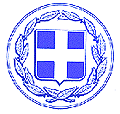 ΕΛΛΗΝΙΚΗ ΔΗΜΟΚΡΑΤΙΑ     ΝΟΜΟΣ ΙΩΑΝΝΙΝΩΝ     ΔΗΜΟΣ ΖΙΤΣΑΣ      Έδρα: Ελεούσα     Αρ. Αποφ.: 406/2014ΑΠΟΣΠΑΣΜΑ  Από το Πρακτικό Αρ. 17/30-12-2014  συνεδρίασης του Δημοτικού Συμβουλίου του Δήμου Ζίτσας. ΠΕΡΙΛΗΨΗ   Ορισμός εκπροσώπων στο Α/θμιο Συμβούλιο Επιθεώρησης Θεάτρων – Κινηματογράφων περιοχής Δήμου Ζίτσας για το έτος 2015Λιάκος Παναγιώτης    Βότσικας Αλκιβιάδης Σφήκας Νικόλαος Γεωργούλη Γιαννούλα Ράρρας ΦώτιοςΚαρατασίτσας Ανέστης  Γρίβας Περικλής Μάστακας Θωμάς Μπότσιου ΔήμητραΛάμπρου Δημήτριος Παπαγιαννόπουλος Χρήστος Γκουγιάννος Ευάγγελος Γαρδίκος Βασίλειος Τσακανίκας Δημήτριος Λεοντίου Κων/νος Γκαραλέας ΔημήτριοςXανδόλιας Απόστολος Καλογήρου ΙωάνναΣτέφος Θεόδωρος Καλόγηρος ΔημήτριοςΜανούσης Σωτήριος Ο ΠΡΟΕΔΡΟΣ ΤΟΥ Δ.Σ. ΛΙΑΚΟΣ ΠΑΝΑΓΙΩΤΗΣΟ ΓΡΑΜΜΑΤΕΑΣ ΤΟΥ Δ.Σ.Τ.Υ.ΚΑΛΟΓΗΡΟΣ ΔΗΜΗΤΡΙΟΣ  ΤΑ ΜΕΛΗ ΤΟΥ Δ.Σ.  Τ.Υ.